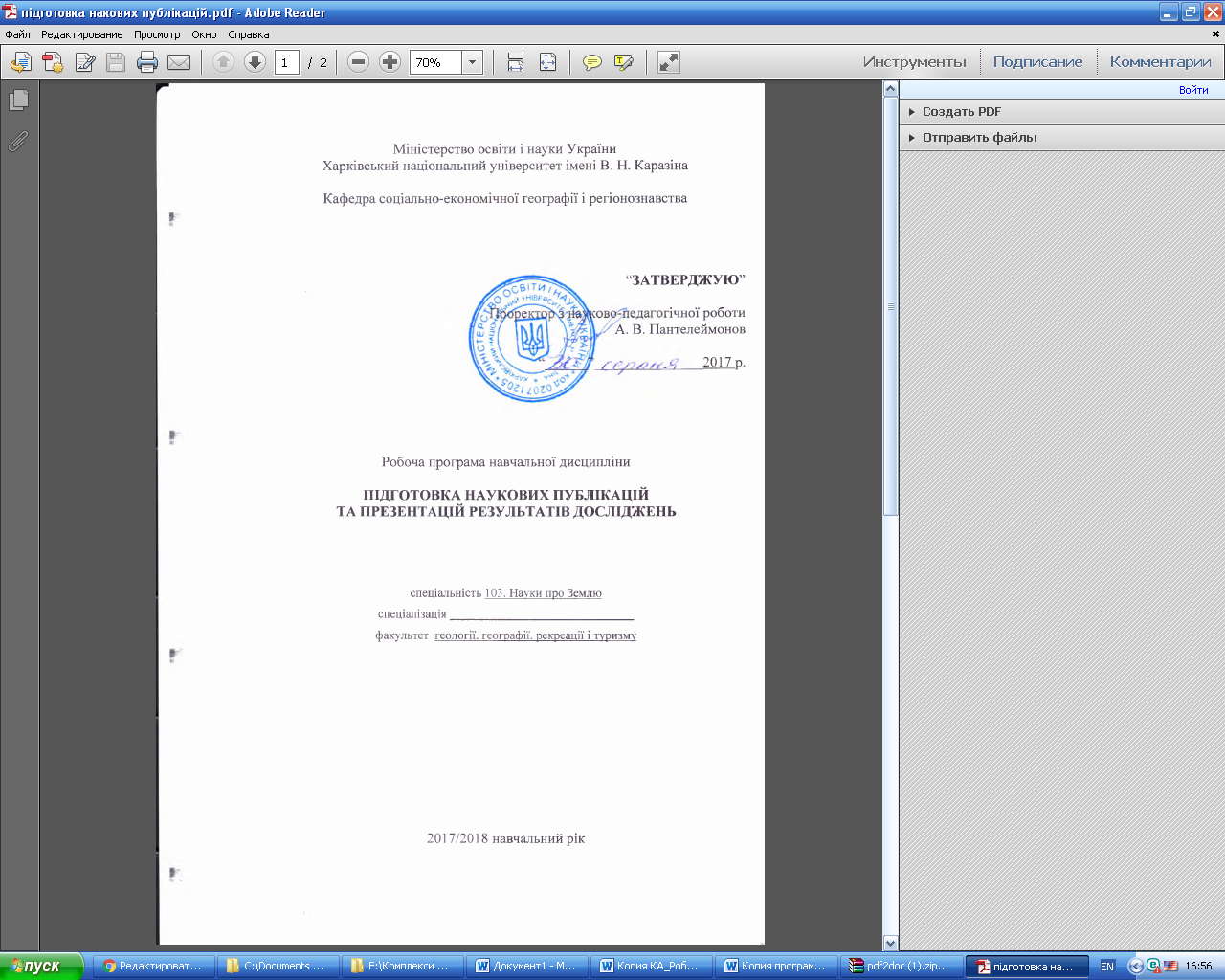 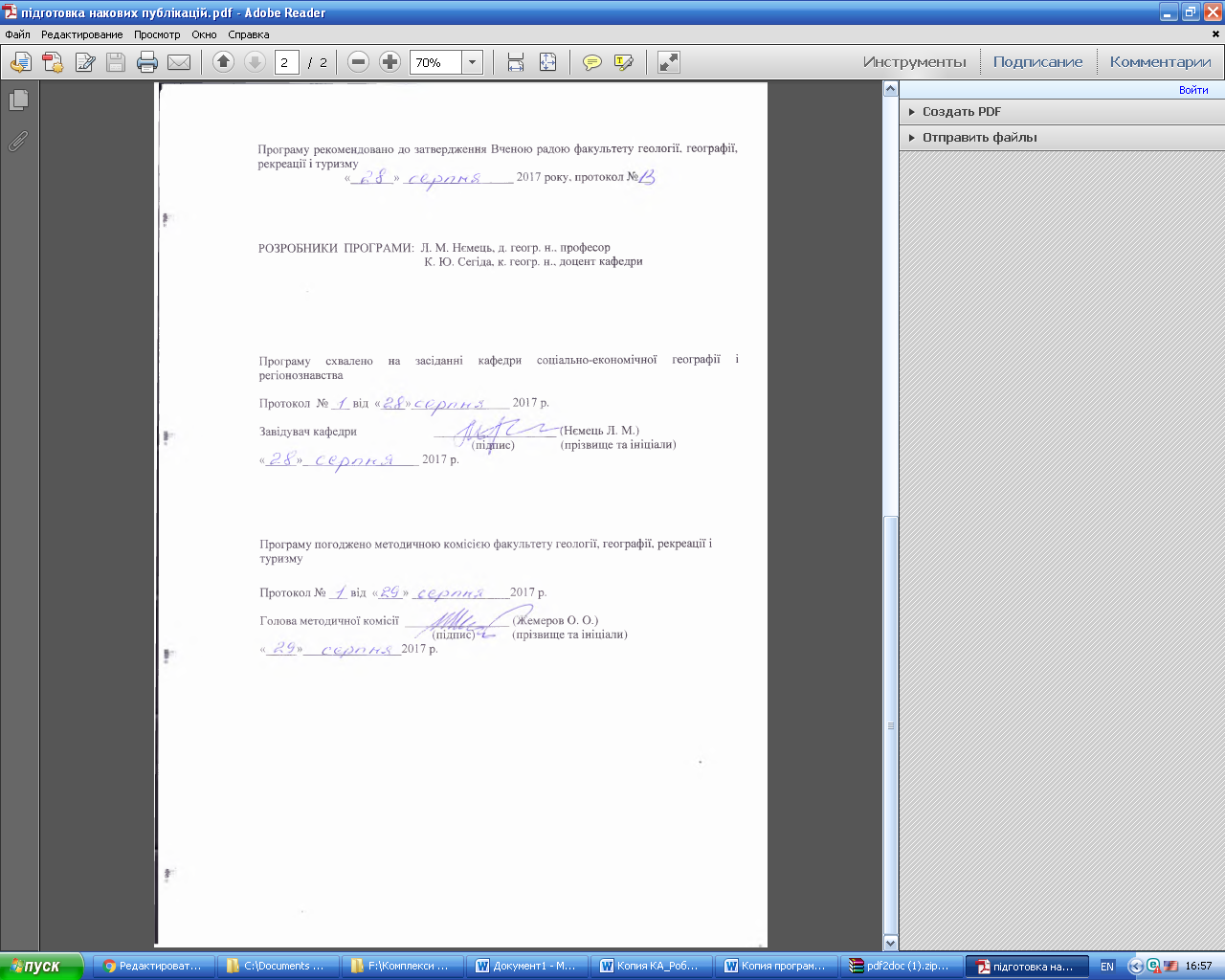 ВступПрограма навчальної дисципліни «Підготовка наукових публікацій та презентацій результатів досліджень» складена відповідно до освітньо-наукової програми підготовки докторів філософії за напрямом 10 – Природничі науки, спеціальності 103. Науки про Землю. Мета та завдання навчальної дисципліни1.1. Метою викладання навчальної дисципліни є формування у аспірантів знань про типізацію наукових статей, вимоги до їх структури і змісту, про міжнародні наукометричні бази та їх показники,  практичних знань з підготовки наукових статей, особливостей пошуку можливостей публікації, ведення діалогу, репрезентативної презентації результатів власних наукових досліджень. 1.2. Основними завданнями вивчення дисципліни є розглянути  поняття про наукометричні бази, їх перелік, показники їх цінності; визначити види наукових публікацій, типову структура наукової статті, сутність окремих складових, правила складання списку використаних джерел, посилань, оформлення цитат;з’ясувати алгоритм, хід та етапи підготовки наукової статті, типові правила подання наукових статей до публікації;визначити структуру та вимоги до анотацій та рефератів статей;розглянути сутність та структуру презентацій результатів наукових досліджень, їх підготовки, оформлення, представлення. 1.3. Кількість кредитів – 4. 1.4. Кількість годин – 120.1.6. Заплановані результати навчання:Знання:- структура наукової статті, тез доповіді, презентації;- вимоги до наукових публікацій та презентацій;- процес написання статті, етапи підготовки;- правила подання наукових статей до фахових журналів та журналів, що входять до міжнародних наукометричних баз; - поняття та перелік міжнародних наукометричних баз, пошук та вибір відповідних видань;- процес рецензування;- наукова етика та моральні принципи, особливості наукової доброчесності;- поняття про impact-фактор, H-індекс, показники Source Normalized Impact per Paper  (SNIP) та SCImago Journal Rank (SJR);Уміння і навички: - фахово підготувати наукову статтю, тези доповіді, презентацію;- складати abstracts, анотації, реферати;- здійснювати пошук можливостей для публікації, вибір видання для представлення результатів власних досліджень;- вміння вести діалог, відстоювати власну думку, сприймати критику; генералізувати інформацію та репрезентативно представляти результати власних досліджень; - подати наукову статтю до фахових журналів та журналів, що входять до міжнародних наукометричних баз.2. 2.	Тематичний план навчальної дисципліниТема 1. Підготовка наукових публікацій	Лекція 1. Наукові публікації: класифікації, структура, особливості підготовки. Види науковий статей, вимоги до них. Типова структура наукової статті, сутність окремих складових. Алгоритм та етапи підготовки наукової статті. Правила складання списку використаних джерел, посилань, оформлення цитат.  Поняття про академічний плагіат. Поняття про анотацію й реферат, їх структура та вимоги до складання. Поняття про наукометричні бази, їх перелік, пошук та вибір видань, які відповідають напряму досліджень. Поняття про impact-фактор, H-індекс, показники Source Normalized Impact per Paper  (SNIP) та SCImago Journal Rank (SJR). Типові правила подання наукових статей до фахових журналів та журналів, що входять до міжнародних наукометричних баз. Поняття про рецензування. Поняття про наукову етику та моральні принципи.Тема 2. Презентація результатів дослідженьЛекція 1. Презентації результатів власних досліджень. Типи презентацій наукових досліджень. Типова структура наукової презентації, сутність окремих складових. Алгоритм та етапи підготовки презентації. Особливості представлення результатів дослідження аудиторії: змістовність та цікавість доповіді, вміння вести діалог, відстоювати власну думку, сприймати критику.3. Структура навчальної дисципліни4. Теми практичних занять5. Самостійна  робота6. Індивідуальне завданняПідготовка статті за результатами власних досліджень (відповідно до теми дисертаційної роботи) відповідно до нормативних вимог, подання її до видання, яке входить до міжнародних наукометричних баз.7. Методи навчанняЛекційна форма навчання: словесні методи (пояснення, бесіда, лекція), наочні методи (ілюстрація, демонстрація), індуктивний, дедуктивний методи, бінарні методи (словесно-інформаційний,  словесно-проблемний, словесно-дослідницький);Практична форма навчання: репродуктивні (відповідь, дискусія), проблемно-пошукові (евристичний), дослідницькі, інтерактивні методи.8. Схема нарахування балівУмови допуску студента до заліку:виконання всіх практичних робіт;виконання індивідуального науково-дослідного завдання.Шкала оцінювання 9. Рекомендована література:Базові джерела:Міністерство освіти і науки України: Підготовка кадрів вищої кваліфікації: Як публікуватися у міжнародних рецензованих виданнях [Електронний ресурс]. – Режим доступу: http://mon.gov.ua/activity/nauka/atestacziya-kadriv-vishhoyi-kvalifikacziyi/yak-publikuvatisya-v-mizhnarodnix-reczenzovanix-vidannyax.htmlКак написать и опубликовать статью в международном научном журнале: метод. рекомендации /сост. И.В. Свидерская, В.А. Кратасюк. – Красноярск: Сиб. федерал. ун-т, 2011. – 52 с. Davis M. Scientific papers and presentations, second edition: navigating scientific communication in today's world / M. Davis. – Academic press, 2004. – 384 p. Day R. How to write and publish a scientific paper, 6th edition / R. Day, B. Gastel. – Greenwood press, 2006. – 320 p.Day R. Scientific english: a guide for scientists and other professionals, 3d edition / R. Day, N.Sakaduskiю – Greenwood, 2011. – 224 p. Hartley J. Academic writing and publishing: a practical handbook/ J. Hartley. – Routledge, 2008. – 208 p. Council of Science Editors. Scientific style and format: the CSE manual for authors, editors, and publishers, 8th edition. – 2014. – 231 p.Swales J. M. and Feak C.B. English in today's research world: a writing guide (Michigan series in English for academic & professional purposes) / J. Swales, C. Feak. – University of Michigan press/ESL, 2000. – 304 p.Malmfors B. Writing and Presenting Scientific Papers, 2nd edition / B. Malmfors, Ph. Garnsworthy, M. Grossman // Nottingham University Press, 2004. – 168 p.Lagendijk A. Survival Guide for Scientists: Writing – Presentation – Email / A. Lagendijk. – Amsterdam University Press, 2008. – 215 p.American heritage dictionary of the English language. 4th ed. Retrieved January 7, 2002, from http://www.bartleby.com/61Підготовка матеріалів: приймаючи дослід, перефразуючи та посилаючись на вихідні дослідження: Acknowledging, Paraphrasing, and Quoting Sources The Writing Center, 6171 White Hall, UW-Madison  7. Rev.03/04/03     Рейтинги журналів та їх об’єктно-предметні області: SJR website, rank by subject field: [Електронний ресурс]. – Режим доступу: scimagojr.com/journalrank.phpПошук видань за науками [Електронний ресурс]. – Режим доступу: libguides.comПублікації в SCS журналах: Publish in SCS Journal [Електронний ресурс]. – Режим доступу: www.scsjournal.orgДетальна інформація про показники SNIP и SJR [Електронний ресурс]. – Режим доступу: www.journalmetrics.com10. Посиланная на інформаційні ресурси в Інтернеті, відео-лекції, інше методичне забезпеченняЦитування: довідкові сайти:ACS Citation [Електронний ресурс]. – Режим доступу: http://pubs.acs.org/doi/pdf/10.1021/bk-2006-STYG.ch014AMA Citation [Електронний ресурс]. – Режим доступу: https://www.evansville.edu/libraries/ama.cfmAPA Citation [Електронний ресурс]. – Режим доступу: https://owl.english.purdue.edu/owl/resource/560/1/ASA Citation [Електронний ресурс]. – Режим доступу: https://owl.english.purdue.edu/owl/resource/583/01/Basic Legal/ALWD Citation [Електронний ресурс]. – Режим доступу: https://www.law.cornell.edu/citation/LSA Citation [Електронний ресурс]. – Режим доступу: http://www.linguisticsociety.org/resource/unified-style-sheetMLA Citation [Електронний ресурс]. – Режим доступу: https://owl.english.purdue.edu/owl/resource/747/01/Chicago Citation [Електронний ресурс]. – Режим доступу: https://owl.english.purdue.edu/owl/resource/717/01/Harvard Style Citation [Електронний ресурс]. – Режим доступу: http://sydney.edu.au/library/subjects/downloads/citation/Harvard_Complete.pdfTurabian Citation [Електронний ресурс]. – Режим доступу:  http://www.press.uchicago.edu/books/turabian/turabian_citationguide.htmlСтилі цитування різних наук: Which Citation Style Should You Use? (Based on FIELD/Subject) [Електронний ресурс]. – Режим доступу:  http://subjectguides.library.american.edu/c.php?g=175008&p=1154150Список журналів в Scopus [Електронний ресурс]. – Режим доступу: https://www.elsevier.com/journals/title/allПоради щодо академічного стилю підготовки статей англійською мовою: Advice on Writing, University of Toronto [Електронний ресурс]. – Режим доступу: http://www.writing.utoronto.ca/adviceAcademic Writing, Purdue Online Writing Lab [Електронний ресурс]. – Режим доступу:   https://owl.english.purdue.edu/owl/section/1/2/Tips for Writing in North American Colleges: The Basics, Purdue Online Writing Lab [Електронний ресурс]. – Режим доступу:   https://owl.english.purdue.edu/owl/resource/683/01/
Відкриті електронні ресурси реферативних баз:Refworks.com (30-day free trial)Endnote.com (30-day free trial)Zotero.com – Totally free (less powerful)Free resources: elibraryusa.state.gov1.5. Характеристика навчальної дисципліни1.5. Характеристика навчальної дисципліни1.5. Характеристика навчальної дисципліниНормативнаНормативнаНормативнаденна форма навчанняденна форма навчаннязаочна форма навчанняРік підготовкиРік підготовкиРік підготовки1-й1-йСеместрСеместрСеместр2-й2-йЛекціїЛекціїЛекції4 год.4 год.Практичні, семінарськіПрактичні, семінарськіПрактичні, семінарські26 год.26 год.ЛабораторніЛабораторніЛабораторні год. год.Самостійна роботаСамостійна роботаСамостійна робота60 год.60 год.Індивідуальні завдання: Індивідуальні завдання: Індивідуальні завдання: 30 год.Назви розділів і темНазви розділів і темКількість годинКількість годинКількість годинКількість годинКількість годинКількість годинКількість годинКількість годинКількість годинКількість годинКількість годинКількість годинНазви розділів і темНазви розділів і темДенна формаДенна формаДенна формаДенна формаДенна формаДенна формаЗаочна формаЗаочна формаЗаочна формаЗаочна формаЗаочна формаЗаочна формаНазви розділів і темНазви розділів і темУсього у тому числіу тому числіу тому числіу тому числіу тому числіУсього у тому числіу тому числіу тому числіу тому числіу тому числіНазви розділів і темНазви розділів і темУсього лплабіндсрУсього лплабіндср2345678910111213Тема 1. Підготовка наукових публікацій525222040Тема 2. Презентація результатів досліджень28282620Індивідуальне завдання404040Усього годин 120120426100№з/пНазва темиКількістьгодин1.Типізації науковий публікацій, вимоги до них. Типова структура наукової статті, сутність окремих складових. Алгоритм та етапи підготовки наукової статті. 62Поняття про академічний плагіат. Поняття про наукову етику та моральні принципи.     43Правила складання списку використаних джерел, посилань, оформлення цитат.  24Поняття про анотацію й реферат, їх структура та вимоги до складання.25Поняття про наукометричні бази, їх перелік, пошук та вибір видань, які відповідають напряму досліджень. Поняття про impact-фактор, H-індекс, показники Source Normalized Impact per Paper  (SNIP) та SCImago Journal Rank (SJR).46Типові правила подання наукових статей до фахових журналів та журналів, що входять до міжнародних наукометричних баз. Поняття про рецензування.27Типи презентацій наукових досліджень. Типова структура наукової презентації, сутність окремих складових. Алгоритм та етапи підготовки презентації.48Особливості представлення результатів дослідження аудиторії: змістовність та цікавість доповіді, вміння вести діалог, відстоювати власну думку, сприймати критику.2РазомРазом26№з/пНазва темиКількістьгодинФорма контролю1Вимоги ВАК України до статей у фахових виданнях. Структура статей. Зміст складових8Усне опитування2«Кодекс честі вченого». Моральні принципи. Концепція етоса науки  Р. Мертона. «Етика і наука» Р. Коена6Усне опитування3Оформлення списку використаних джерел відповідно до вимог ВАК України6Усне опитування4Оформлення списку використаних джерел відповідно до стандарту АРА6Усне опитування5Міжнародні наукометричні бази. Пошук українських та світових видань за тематикою дослідження, які входять до міжнародних наукометричних баз12Реферат6Поняття про impact-фактор, H-індекс, показники Source Normalized Impact per Paper  (SNIP) та SCImago Journal Rank (SJR). Відповідність видань показникам10Усне опитування 7Пошук та контент-аналіз видань за тематикою досліджень. Реферування статей12РефератРазом Разом 60Поточна успішністьПоточна успішністьПоточна успішністьПоточна успішністьПоточна успішністьПоточна успішністьПоточна успішністьПоточна успішністьІНДЗЗалікова робота∑ПР1ПР2ПР3ПР4ПР5ПР6ПР7ПР8ІНДЗЗалікова робота∑555555554020100Сума балів за всі види навчальної діяльності протягом семеструОцінкаОцінкаСума балів за всі види навчальної діяльності протягом семеструдля чотирирівневої шкали оцінюваннядля дворівневої шкали оцінювання90 – 100відмінно зараховано70-89добре зараховано50-69задовільно зараховано1-49незадовільноне зараховано